様式第3号(第3条関係)不適格特殊建築物調書注　1　※印欄は，記入しないでください。　　2　配置図及び平面図を添付してください。※台帳番号※台帳番号※台帳番号第　　　号第　　　号※調書番号※調書番号第　　　号第　　　号用途地域用途地域用途地域その他の地域・地区その他の地域・地区建築物の用途建築物の用途建築物の用途設置年月日設置年月日年　　月　　日年　　月　　日年　　月　　日年　　月　　日年　　月　　日年　　月　　日年　　月　　日適合しなくなった日適合しなくなった日年　　月　　日年　　月　　日敷地の位置敷地の位置敷地の位置適合しない条項適合しない条項建築物の名称及び代表者氏名建築物の名称及び代表者氏名建築物の名称及び代表者氏名　基本数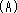 敷地面積敷地面積m2m2m2m2m2m2m2m2処理能力処理能力処理能力　基本数建築面積建築面積m2m2m2m2m2m2m2m2設備の台数等設備の台数等設備の台数等　基本数床面積の合計床面積の合計m2m2m2m2m2m2m2m2　基本数棟数棟数(B)本申請までの増減(C)　本申請(C)　本申請(D)(D)合計(B)＋(C)合計(B)＋(C)(D)／(A)(D)／(A)(D)／(A)工事種別工事種別(備考)(備考)(備考)(備考)(備考)床面積の合計床面積の合計(備考)(備考)(備考)(備考)(備考)処理能力処理能力(備考)(備考)(備考)(備考)(備考)設備の台数等設備の台数等(備考)(備考)(備考)(備考)(備考)(備考)(備考)(備考)(備考)(備考)